О внесении изменений в ежегодный план проведения плановых проверок юридических лиц (их филиалов, представительств, обособленных структурных подразделений) и индивидуальных предпринимателей Енисейского управления Федеральной службы по надзору в сфере связи, информационных технологий и массовых коммуникаций на 2017 годВ связи с изменением адреса местонахождения офиса филиала ООО «СПСР-ЭКСПРЕСС» в г. Норильске: 663302, Красноярский край г. Норильск, ул. Комсомольская, д. 26, корпус 3, приказываю:1. Отделу организационной, правовой работы и кадров в течении 3-х дней внести необходимые изменения в соответствующие разделы Плана проведения плановых проверок юридических лиц (их филиалов, представительств, обособленных структурных подразделений) и индивидуальных предпринимателей Енисейского управления Федеральной службы по надзору в сфере связи, информационных технологий и массовых коммуникаций на 2017 год, утвержденного приказом и.о. руководителя Енисейского управления Роскомнадзора от 31.10.2016 № 338 размещенного на официальном сайте Енисейского управления Роскомнадзора в сети Интернет: 24.rkn.gov.ru.2. Направить сведения о внесённых изменениях в органы прокуратуры в установленном порядке.3. Контроль за исполнением настоящего Приказа оставляю за собой.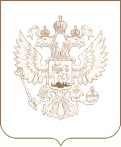 РОСКОМНАДЗОРЕНИСЕЙСКОЕ УПРАВЛЕНИЕ ФЕДЕРАЛЬНОЙ СЛУЖБЫ ПО НАДЗОРУ В СФЕРЕ СВЯЗИ, ИНФОРМАЦИОННЫХ ТЕХНОЛОГИЙ И МАССОВЫХ КОММУНИКАЦИЙПРИКАЗ_________________________                                                                                                    № _______________________КрасноярскИ.о. руководителя УправленияН.А. Бурдюкова